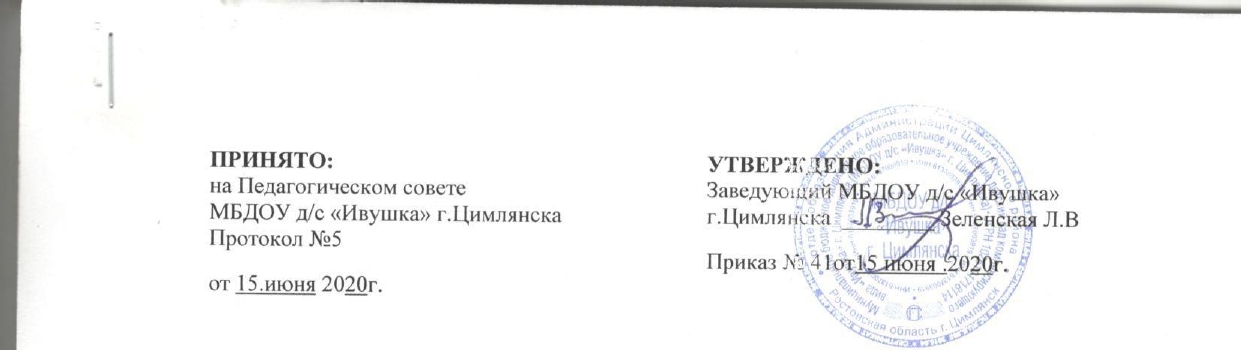 Положениео порядке приёма, перевода, отчисления и восстановления воспитанниковМуниципального бюджетного дошкольного образовательного учреждения детского сада компенсирующего вида «Ивушка» г.Цимлянска            1. Общие положения1.1. Настоящее Положение устанавливает правила и регулирует деятельность дошкольного образовательного учреждения (далее – образовательная организация) по вопросам приема, перевода, отчисления и восстановления воспитанников.1.2. Данное Положение устанавливает порядок и основания для приема, перевода, отчисления и восстановления детей, сохранения места за обучающимися воспитанниками, а также регулирования возникающих спорных вопросов при реализации данных действий в образовательной организации.1.3. При приеме, переводе, отчислении и восстановлении воспитанников образовательная организация руководствуется: Федеральным законом от 29.12.2012г. №273-ФЗ «Об образовании в Российской Федерации» в редакции от 3 августа 2018 года;Приказом Министерства образования и науки Российской Федерации (Минобрнауки России) № 1014 от 30 августа 2013г «Об утверждении Порядка организации и осуществления образовательной деятельности по основным общеобразовательным программам -  образовательным программам дошкольного образования»;Приказом Минобрнауки России от 28.12.2015 № 1527 «Об утверждении Порядка и условий осуществления перевода обучающихся из одной организации, осуществляющей образовательную деятельность по образовательным программам дошкольного образования, в другие организации, осуществляющие образовательную деятельность по образовательным программам соответствующих уровня и направленности»;Приказом Министерства образования и науки РФ от 8 апреля . № 293 «Об утверждении Порядка приема на обучение по образовательным программам дошкольного образования» (в ред. Приказа Минпросвещения РФ от 21.01.2019 №33 и 30);Федеральным законом № 115-ФЗ от 25 июля 2002г. «О правовом положении иностранных граждан в Российской Федерации» в редакции от 19 июля 2018г.Приказом отдела образования Администрации Цимлянского района №219 от 10.06.2020г. «Об утверждении Положения о порядке приёма,перевода, отчисления и восстановления воспитанников»Уставом образовательной организации.1.4. Настоящее Положение определяет порядок действий администрации и родителей (законных представителей) воспитанников, регулирует деятельность МБДОУ д/с «Ивушка» г.Цимлянска по реализации права на получение общедоступного и бесплатного дошкольного образования, гарантированного гражданам Российской Федерации.2. Порядок приема воспитанников2.1. Прием детей в образовательную организацию осуществляется в течение всего календарного года при наличии свободных мест.2.2. Документы о приеме подаются в образовательную организацию, в которую получено направление в рамках реализации государственной и муниципальной услуги, предоставляемой органами местного самоуправления, по приему заявлений, постановке на учет и зачислению детей в образовательную организацию, реализующую основную образовательную программу дошкольного образования (детские сады).2.3. Образовательная организация обеспечивает прием в образовательную организацию всех граждан, имеющих право на получение дошкольного образования.2.4. Право на прием в образовательную организацию предоставляется гражданам, имеющим право на получение дошкольного образования и проживающим на территории, за которой закреплено образовательной организацией.2.5. В приеме в образовательную организацию может быть отказано только по причине отсутствия в нем свободных мест, за исключением случаев, предусмотренных статьей 88 Федерального закона от 29 декабря 2012 г. №273-ФЗ «Об образовании в Российской Федерации». В случае отсутствия мест в образовательной организации родители (законные представители) ребенка для решения вопроса о его устройстве в другую образовательную организацию реализующую основную образовательную программу дошкольного образования (детские сады) обращаются непосредственно в отдел  образования.2.6. Заведующий образовательной организации или уполномоченное им должностное лицо знакомит родителей (законных представителей) воспитанников с уставом, лицензией на осуществление образовательной деятельности, с образовательными программами и другими документами, регламентирующими организацию и осуществление образовательной деятельности, права и обязанности детей.2.7. Копии указанных документов, информация о сроках приема документов размещаются на информационном стенде дошкольного образовательного учреждения и на его официальном сайте в сети Интернет. Факт ознакомления родителей (законных представителей) ребенка с указанными документами фиксируется в заявлении о приеме в образовательную организацию и заверяется личной подписью родителей (законных представителей) ребенка.2.8. Подписью родителей (законных представителей) ребенка фиксируется также согласие на обработку их персональных данных и персональных данных ребенка в порядке, установленном законодательством Российской Федерации.2.9. Зачисление (прием) детей в ДОУ осуществляется:заведующим на основании заключения ПМПК ( психолого-медико-педагогической комиссии отдела образования Администрации Цимлянского района Ростовской области );в соответствии с законодательством Российской Федерации;по личному заявлению родителя (законного представителя) ребенка о зачислении воспитанника при предъявлении оригинала документа, удостоверяющего личность родителя (законного представителя), либо оригинала документа, удостоверяющего личность иностранного гражданина и лица без гражданства в Российской Федерации в соответствии со статьей 10 Федерального закона № 115-ФЗ от 25 июля 2002г. «О правовом положении иностранных граждан в Российской Федерации».2.10. Дошкольное образовательное учреждение может осуществлять прием указанного заявления в форме электронного документа с использованием информационно-телекоммуникационных сетей общего пользования. 2.11. В заявлении родителями (законными представителями) ребенка указываются следующие сведения:фамилия, имя, отчество (последнее - при наличии) ребенка;дата и место рождения ребенка;фамилия, имя, отчество (последнее - при наличии) родителей (законных представителей) ребенка;адрес  места жительства ребенка, его родителей (законных представителей);контактные телефоны родителей (законных представителей) ребенка;о выборе языка образования, родного языка из числа языков народов Российской Федерации, в том числе русского языка как родного языка (в ред. Приказа Минпросвещения РФ от 21.01.2019 №33).Прием детей, впервые поступающих в образовательную организацию, осуществляется на основании медицинского заключения.Примерная форма заявления размещается образовательным учреждением на информационном стенде и на официальном сайте образовательного учреждения в сети Интернет, приложение №1.2.12. Для приема в образовательную организацию родители (законные представители) детей, проживающих на закрепленной территории, для зачисления ребенка в образовательную организацию дополнительно  предъявляют оригинал свидетельства о рождении ребенка или документ, подтверждающий родство заявителя (или законность представления прав ребенка), свидетельство о регистрации ребенка по месту жительства или по месту пребывания на закрепленной территории или документ, содержащий сведения о регистрации ребенка по месту жительства или по месту пребывания. 2.13. Родители (законные представители) детей, не проживающих на закрепленной территории,  дополнительно предъявляют свидетельство о рождении ребенка.2.14. Родители (законные представители) детей, являющихся иностранными гражданами или лицами без гражданства, дополнительно предъявляют документ, подтверждающий родство заявителя (или законность представления прав ребенка), и документ, подтверждающий право заявителя на пребывание в Российской Федерации.2.15. Иностранные граждане и лица без гражданства все документы представляют на русском языке или вместе с заверенным в установленном порядке переводом на русский язык. Копии предъявляемых при приеме документов хранятся в образовательной организации на время обучения ребенка.2.16. Дети с ограниченными возможностями здоровья принимаются на обучение по адаптированной образовательной программе дошкольного образования только с согласия родителей (законных представителей) и на основании рекомендация психолого - медико- педагогической комиссии.2.17.	Родители (законные представители) ребенка могут направить заявление о приеме в образовательную организацию почтовым сообщением с уведомлением о вручении посредством официального сайта отдела образования в сети Интернет, федеральной государственной информационной системы «Единый портал государственных и муниципальных услуг (функций)» в порядке предоставления государственной и муниципальной услуги в соответствии с 2.2.2.18. Документы в соответствии с пунктом 2.9 настоящего Положения, а также оригинал паспорта или иного документа, удостоверяющего личность родителей (законных представителей) предъявляются заведующему или уполномоченному им должностному лицу до начала посещения ребенком образовательной организации.2.19. Заведующий или уполномоченное им должностное лицо, ответственное за прием документов, регистрирует заявление о приеме в образовательную организацию и прилагаемые к нему документы, представленные родителями (законными представителями) ребенка в журнале регистрации заявлений о приеме в образовательную организацию.2.20. После регистрации заявления родителям (законным представителям) детей выдается расписка в получении документов, содержащая информацию о регистрационном номере заявления о приеме ребенка в образовательную организацию, перечне представленных документов. Расписка заверяется подписью должностного лица, ответственного за прием документов, и печатью образовательной организации, приложение №3.2.21. Дети, родители (законные представители) которых не представили необходимые для приема документы (указанные в пункте 2.9.) остаются на учете детей, нуждающихся в предоставлении места в детском саду. Место в образовательной организации предоставляется при освобождении мест в соответствующей возрастной группе в течение года.2.22. После предоставления документов, указанных в п. 2.9 Положения, образовательная организация заключает договор об образовании по образовательным программам дошкольного образования (далее - Договор) с родителями (законными представителями) ребенка, приложение №2.2.23. Договор включает в себя основные характеристики образования, в том числе, вид, уровень и (или) направленность образовательной программы (часть образовательной программы определенных уровня, вида и (или) направленности), форма обучения, срок освоения образовательной программы (продолжительность обучения), взаимные права, обязанности и ответственность сторон, возникающие в процессе воспитания, обучения, развития, присмотра, ухода и оздоровления детей, длительность пребывания ребенка в образовательной организации, а также расчет размера платы, взимаемой с родителей (законных представителей) за присмотр и уход за ребенком в детском саду. Один экземпляр договора выдается родителям (законным представителям ребенка).2.24. В течение трех рабочих дней после заключения договора заведующий образовательной организации издает распорядительный акт о зачислении ребенка в дошкольное образовательное учреждение (далее - распорядительный акт). Распорядительный акт в течение трех дней после издания размещается на информационном стенде образовательной организации. На официальном сайте детского сада в сети Интернет размещаются реквизиты распорядительного акта, наименование возрастной группы, число детей, зачисленных в указанную возрастную группу (в ред. Приказа Минпросвещения РФ от 21.01.2019 №33). Уполномоченное руководителем должностное лицо, вносит учетную запись о зачислении ребенка в книгу движения воспитанников.2.25. После издания распорядительного акта ребенок снимается с учета детей, нуждающихся в предоставлении места в образовательной организации, в порядке предоставления государственной и муниципальной услуги  в соответствии с пунктом 2.2. настоящего Порядка.2.26. На каждого ребенка, зачисленного в образовательную организацию, заводится личное дело, в котором хранятся все сданные документы.2.27. Заведующий несет ответственность за прием детей в образовательную организацию, наполняемость групп, оформление личных дел воспитанников и оперативную передачу в отдел образования информации о наличии свободных мест в дошкольном образовательном учреждении.2.28. При наличии свободных мест (на период отпуска, длительной болезни ребенка) заведующий детским садом по согласованию с Учредителем, в лице отдела образования, может временно принимать детей на основании необходимых документов, предоставляемых родителями (законными представителями) воспитанников.2.29. По состоянию на 1 сентября каждого года заведующий издает приказ о формировании возрастных групп на новый учебный год, с которым знакомит родителей (законных представителей) детей, зачисленных в дошкольное образовательное учреждение.2.30.	Ежегодно по состоянию на 1 сентября заведующий подводит итоги за прошедший год и фиксирует их: сколько детей принято в дошкольное образовательное учреждение в течение учебного года и сколько воспитанников выбыло (в общеобразовательное учреждение и по другим причинам).3. Сохранение места за воспитанником3.1. Место за ребенком, посещающим ДОУ, сохраняется на время:болезни;пребывания в условиях карантина;прохождения санаторно-курортного лечения по письменному заявлению родителей;отпуска родителей (законных представителей) сроком не более 75 дней по письменному заявлению родителей;в иных случаях по письменному заявлению родителей (законных представителей) воспитанника дошкольного образовательного учреждения.4. Порядок и основания для перевода воспитанника4.1. Порядок и условия осуществления перевода воспитанников из одной организации, осуществляющей образовательную деятельность по образовательным программам дошкольного образования, в другие организации, осуществляющие  образовательную деятельность по образовательным программам соответствующих уровня и направленности (далее – Порядок),  устанавливают общие требования к процедуре и условиям осуществления перевода воспитанника из организации осуществляющей образовательную деятельность  по образовательным программам дошкольного образования, в которой он обучается (далее исходная организация), в другую организацию, осуществляющую  образовательную деятельность по образовательным программам соответствующих уровня и направленности (далее – принимающая организация) в следующих случаях:по инициативе родителей (законных представителей) несовершеннолетнего обучающегося (далее -  воспитанник);в случае прекращения деятельности исходной организации, аннулирования лицензии на осуществление образовательной деятельности (далее – лицензия);в случае приостановления действия лицензии.4.2. Учредитель исходной организации и (или) уполномоченный им орган управления исходной организации (далее – Учредитель) обеспечивает перевод воспитанников с письменного согласия их родителей (законных представителей).4.3. Перевод воспитанников не зависит от периода (времени) учебного года.4.4. В случае перевода ребенка по инициативе его родителей (законных представителей) родители (законные представители) воспитанника:осуществляют выбор принимающей организации;обращаются в выбранную организацию с запросом о наличии свободных мест соответствующей возрастной категории воспитанника и необходимой направленности группы, в том числе с использованием информационно – телекоммуникационной сети «Интернет» ( далее – сеть Интернет);при отсутствии свободных мест в выбранной организации обращаются в отдел образования для определения принимающей организации  из числа муниципальных образовательных организаций;обращаются в исходную организацию с заявлением об отчислении воспитанника в связи с переводом в принимающую организацию. Заявление о переводе может быть направлено в форме электронного документа с использованием сети Интернет.4.5. В заявлении родителей (законных представителей) воспитанника об отчислении в порядке перевода в принимающую организацию указываются:фамилия, имя, отчество (при наличии) воспитанника;дата рождения;направленность группы;наименование принимающей  организации.4.6. В случае переезда в другую местность родителей (законных представителей) обучающегося указывается, в том числе, населенный пункт, муниципальное образование, субъект Российской Федерации, в который осуществляется переезд.4.7. На основании заявления родителей (законных представителей) воспитанника об отчислении в порядке перевода исходная организация в трехдневный срок издает распорядительный акт об отчислении воспитанника в порядке перевода с указанием принимающей  организации.4.8. Исходная образовательная организация выдает родителям (законным представителям) личное дело воспитанника  (далее – личное дело).4.9. Требование предоставления других документов в качестве основания для зачисления обучающего в принимающую организацию в связи с переводом с другой исходной организации не допускается.4.10. Личное дело представляется родителями (законными представителями) воспитанника  в принимающую организацию вместе с заявлением родителей (законных представителей) о зачислении воспитанника в указанную организацию в порядке перевода из исходной организации и предъявлением оригинала документа, удостоверяющего личность родителя (законного представителя) воспитанника.4.11. Факт ознакомления родителей (законных представителей) с уставом принимающей организации, лицензией на осуществление образовательной деятельности, учебно- программной документацией и другими документами, регламентирующими организацию и осуществление образовательной деятельности, фиксируется в заявлении о зачислении воспитанника в указанную организацию в порядке перевода и заверяется личной подписью родителей (законных представителей) воспитанника.4.12. При приеме в порядке перевода на обучение по образовательным программам дошкольного образования выбор языка образования, родного языка из числа языков народов Российской Федерации, в том числе русского языка как родного языка, осуществляется по заявлениям родителей (законных представителей)  воспитанников.4.13.	После приема заявления и личного дела принимающая организация заключает договор об образовании по образовательным программам дошкольного образования (далее - договор) с родителями (законными представителями) воспитанника и в течение трех рабочих дней после его заключения издает распорядительный акт о зачислении ребенка в порядке перевода.4.14. Принимающая организация при зачислении воспитанника, отчисленного из исходной организации, в течение двух рабочих дней с даты издания распорядительного акта о зачислении воспитанника в порядке перевода письменно уведомляет исходную организацию  о номере и дате распорядительного акта о зачислении воспитанника в принимающую организацию.4.15. При принятии решения о прекращении деятельности исходного дошкольного образовательного учреждения в соответствующем распорядительном акте Учредителя указывается принимающее образовательное учреждение либо перечень принимающих образовательных учреждений, в которое (ые) будут переводиться воспитанники на основании письменных согласий их родителей (законных представителей) на перевод.4.16. О предстоящем переводе исходное дошкольное образовательное учреждение в случае прекращения своей деятельности обязано уведомить родителей (законных представителей) воспитанников в письменной форме в течение пяти рабочих дней с момента издания распорядительного акта Учредителя о прекращении деятельности исходного образовательного учреждения, а также разместить указанное уведомление па своем официальном сайте в сети Интернет. Данное уведомление должно содержать сроки предоставления письменных согласий родителей (законных представителей) воспитанников на перевод воспитанников в принимающую дошкольную образовательную организацию.4.17.	О причине, влекущей за собой необходимость перевода воспитанников, исходное образовательное учреждение обязано уведомить Учредителя, родителей (законных представителей) воспитанников в письменной форме, а также разместить указанное уведомление на своем официальном сайте в сети Интернет:в случае аннулирования лицензии - в течение пяти рабочих дней с момента вступления в законную силу решения суда;в случае приостановления действия лицензии - в течение пяти рабочих дней с момента внесения в Реестр лицензий сведений, содержащих информацию о принятом Федеральным органом исполнительной власти, осуществляющим функции по контролю и надзору в сфере образования, или органом исполнительной власти субъекта Российской Федерации, осуществляющим переданные Российской Федерацией полномочия в сфере образования, решении о приостановлении действия лицензии.4.18. Учредитель, за исключением случая, указанного в пункте 2.19 настоящего Положения, осуществляет выбор принимающего дошкольного образовательного учреждения с использованием информации, предварительно полученной от исходного образовательного учреждения, о списочном составе воспитанников с указанием возрастной категории воспитанников, направленности группы и осваиваемых ими образовательных программ дошкольного образования.4.19. Учредитель запрашивает выбранные им дошкольные образовательные учреждения о возможности перевода в них воспитанников.4.20. Заведующие дошкольными образовательными учреждениями или уполномоченные ими лица должны в течение десяти рабочих дней с момента получения соответствующего запроса письменно проинформировать о возможности перевода воспитанников.4.21. Исходное дошкольное образовательное учреждение доводит до сведения родителей (законных представителей) воспитанников полученную от Учредителя информацию об образовательных учреждениях, которые дали согласие на перевод воспитанников из исходного ДОУ, а также о сроках предоставления письменных согласий родителей (законных представителей) воспитанников па перевод воспитанников в принимающее образовательное учреждение. Указанная информация доводится в течение десяти рабочих дней с момента ее получения и включает в себя:наименование принимающего дошкольного образовательного учреждения;перечень реализуемых образовательных программ дошкольного образования;возрастную категорию воспитанников;направленность группы;количество свободных мест.4.22. После получения письменных согласий родителей (законных представителей) воспитанников исходное дошкольное образовательное учреждение издает распорядительный акт об отчислении воспитанников в порядке перевода в принимающее образовательное учреждение с указанием основания такого перевода (прекращение деятельности исходного образовательного учреждения, аннулирование лицензии, приостановление деятельности лицензии).4.23. В случае отказа от перевода в предлагаемое принимающее образовательное учреждение родители (законные представители) воспитанника указывают об этом в письменном заявлении. Более полное положение на странице http://ohrana-tryda.com/node/21814.24. Исходное образовательное учреждение передает в принимающее образовательное учреждение списочный состав воспитанников, письменные согласия родителей (законных представителей) детей, их личные дела.4.25.	На основании представленных документов принимающее ДОУ заключает договор об образовании по образовательным программам дошкольного образования с родителями (законными представителями) воспитанников и в течение трех рабочих дней после заключения договора издает распорядительный акт о зачислении ребенка в порядке перевода в связи с прекращением деятельности исходного дошкольного образовательного учреждения, аннулированием лицензии, приостановлением действия лицензии.4.26. В распорядительном акте о зачислении делается запись о зачислении воспитанника в порядке перевода с указанием исходного образовательного учреждения, в котором он обучался до перевода, возрастной категории воспитанника и направленности группы.4.27. В принимающем дошкольном образовательном учреждении на основании переданных личных дел на воспитанников формируются новые личные дела, включающие в том числе и выписку из распорядительною акта о зачислении в порядке перевода, соответствующие письменные согласия родителей (законных представителей) воспитанника.5. Порядок отчисления воспитанников5.1. Основанием для отчисления воспитанника является распорядительный акт (приказ) заведующего дошкольным образовательным учреждением, осуществляющего образовательную деятельность, об отчислении на основании заявления родителей (законных представителей), приложение № 4. Права и обязанности участников воспитательно-образовательного процесса, предусмотренные законодательством Российской Федерации об образовании и локальными нормативными актами дошкольного образовательного учреждения прекращаются с даты отчисления воспитанника.5.2. Отчисление воспитанника из ДОУ может производиться в следующих случаях:по инициативе родителей (законных представителей), в том числе в случае перевода воспитанника для продолжения освоения программы в другую образовательную организацию, осуществляющую образовательную деятельность;в связи с получением образования (завершением обучения) в соответствии с годовым календарным учебным графиком дошкольного образовательного учреждения;по обстоятельствам, не зависящим от воли родителей (законных представителей) воспитанника и образовательной организации, осуществляющей образовательную деятельность, в том числе в случаях ликвидации организации осуществляющей образовательную деятельность, аннулирования лицензии на осуществление образовательной деятельности;по медицинским показаниям.6. Порядок восстановления воспитанников6.1. Воспитанник, отчисленный из образовательной организации по инициативе родителей (законных представителей) до завершения освоения образовательной программы, имеет право на восстановление, по заявлению родителей (законных представителей) при наличии в образовательной организации свободных мест.6.2. Основанием для восстановления воспитанника является распорядительный акт (приказ) заведующего образовательной организации о восстановлении.6.3. Права и обязанности участников воспитательно-образовательного процесса, предусмотренные законодательством об образовании и локальными актами образовательной организации, возникают с даты восстановления воспитанника в образовательной организации.7. Порядок регулирования спорных вопросов7.1. Спорные вопросы, возникающие между родителями (законными представителями) воспитанников и администрацией образовательной организацией, регулируются Учредителем дошкольного образовательного учреждения в порядке, предусмотренным действующим законодательством Российской Федерации.8. Заключительные положения8.1. Настоящее Положение является локальным нормативным актом дошкольного образовательного учреждения, принимается на Педагогическом совете, согласовывается с Родительским комитетом и утверждается (либо вводится в действие) приказом заведующего дошкольным образовательным учреждением.8.2. Все изменения и дополнения, вносимые в настоящее Положение, оформляются в письменной форме в соответствии действующим законодательством Российской Федерации.8.3. Положение принимается на неопределенный срок. Изменения и дополнения к Положению принимаются в порядке, предусмотренном п.8.1. настоящего Положения.8.4. После принятия данного Положения (или изменений и дополнений отдельных пунктов и разделов) в новой редакции предыдущая редакция автоматически утрачивает силу.Принято на Родительском комитетеПротокол от .15. 06.2020 г. № 4   	Заведующему  МБДОУ д/с «Ивушка» г.ЦимлянскаЗеленской Людмиле Васильевнеот_______________________________________________(Ф.И.О. родителя (законного представителя)Паспорт_______________________  выдан_____________________________________________________________________________________________________________Проживающего (ей) по адресу_________________________________________________________________Контактный телефон_______________________________ЗаявлениеПрошу зачислить моего ребенка__________________________________________                                                            (Ф. И. О. ребенка полностью, дата и место рождения)__________________________________________________________________,проживающего по адресу:_______________________________________________, в Муниципальное бюджетное дошкольное образовательное учреждение детский сад компенсирующего вида «Ивушка» г.Цимлянска (МБДОУ д/с  «Ивушка» г.Цимлянска)   на обучение по образовательной программе дошкольного образования в                                                 ___________    группу           часового пребывания компенсирующей направленности. Язык образования -___________________, родной язык из числа народов России -______________________________________.К заявлению прилагается:-копия свидетельства о рождении серия _____________ №     , выдано__________;       -копия свидетельства о регистрации по месту жительства на закрепленной территории;-медицинское заключение.Сведения о родителях (законных представителях):мать:_____________________________________________________________________________________________________________________________________________________(Ф.И.О. матери полностью и контактный телефон, адрес места жительства)отец:______________________________________________________________________________________________________________________________________________________(Ф.И.О. отца  полностью и контактный телефон, адрес места жительства)                          (дата)       (подпись)                          (дата)       (подпись)С уставом, лицензией на право осуществления образовательной деятельности, образовательными программами, учебно-программной документацией, локальными нормативными актами и иными документами, регламентирующими организацию и осуществление образовательной деятельности, права и обязанности обучающихся ознакомлен (а).                          (дата)       (подпись)                          (дата)       (подпись)Я,_______________________________________ даю согласие на обработку моих персональных данных и персональных данных моего ребенка,___________________________________, ____________________года рождения, в объеме указанном в заявлении и прилагаемых документах, в целях обеспечения соблюдения требований Федерального закона от 29.12.2012 № 273-ФЗ «Об образовании в Российской Федерации» и иных нормативных правовых актов сферы образования на срок действия договора об образовании по образовательным программам дошкольного образования.                                                                                  (дата)                         (подпись)________________________              __________________________________________	                                                                       (дата)                         (подпись)Приложение № 2 к Правилам приема детей в Муниципальное бюджетное дошкольное образовательное учреждение детского сада  компенсирующего вида «Ивушка» г.ЦимлянскаДОГОВОР №об образовании по образовательным программамдошкольного образованияг. Цимлянск                                                                                             "__" ______________ 2020 г.Муниципальное бюджетное дошкольное образовательное учреждение детский сад компенсирующего вида «Ивушка» г.Цимлянска (далее – образовательная организация), осуществляющее образовательную деятельность на основании лицензии серия 61Л01 , №0002535, регистрационный номер 4946, выданной Региональной службой по надзору и контролю в сфере образования Ростовской области, именуемое в дальнейшем "Исполнитель", в лице заведующего Зеленской Людмилы Васильевны, действующего на основании Устава МБДОУ д/с «Ивушка» г.Цимлянска и____________________________________________________  Именуемый (ая) в дальнейшем "Заказчик", действующий (ая)  в интересах несовершеннолетнего (ей)_____________________________________________________проживающего (ей) по адресу: почтовый индекс, _______________________________________________________________________________.именуемого (ой) в дальнейшем  «Воспитанник»,   совместно   именуемые   Стороны, заключили настоящий Договор о нижеследующем:I. Предмет Договора1.1. Предметом договора являются оказание образовательной организацией Воспитаннику образовательных услуг в рамках реализации основной образовательной программы дошкольного образования (далее - образовательная программа) в соответствии с федеральным государственным образовательным стандартом дошкольного образования (далее - ФГОС дошкольного образования), содержание Воспитанника в образовательной организации, присмотр и уход за Воспитанником.1.2. Форма обучения очная.1.3. Наименование образовательной программы: основная образовательная программа дошкольного образования.1.4. Срок освоения образовательной программы (продолжительность обучения) на момент подписания настоящего Договора составляет __________ календарных лет (года).1.5. Режим пребывания Воспитанника в образовательной организации – полный день (12-часовое пребывание) с 7.00 до 19.00час.1.6. Воспитанник зачисляется в группу компенсирующей направленности.II. Взаимодействие Сторон 2.1. Исполнитель вправе:2.1.1. Самостоятельно осуществлять образовательную деятельность.2.1.2. Предоставлять Воспитаннику дополнительные образовательные услуги (за рамками образовательной деятельности), наименование, объем и форма которых определены в приложении, являющемся неотъемлемой частью настоящего Договора (далее - дополнительные образовательные услуги).2.1.3. Устанавливать и взимать с Заказчика плату за дополнительные образовательные услуги.2.2. Заказчик вправе:2.2.1. Участвовать в образовательной деятельности образовательной организации, в том числе, в формировании образовательной программы.2.2.2. Получать от Исполнителя информацию:-по вопросам организации и обеспечения надлежащего исполнения услуг, предусмотренных разделом I настоящего Договора;-о поведении, эмоциональном состоянии Воспитанника во время его пребывания в образовательной организации, его развитии и способностях, отношении к образовательной деятельности.2.2.3. Знакомиться с уставом образовательной организации, с лицензией на осуществление образовательной деятельности, образовательными программами и другими документами, регламентирующими организацию и осуществление образовательной деятельности, права и обязанности Воспитанника и Заказчика.2.2.4. Выбирать виды дополнительных образовательных услуг среди дополнительных услуг, которые предоставляет Исполнитель,  в том числе среди оказываемых Исполнителем Воспитаннику за рамками образовательной деятельности на возмездной основе.2.2.5.  Находиться с Воспитанником в образовательной организации в период его адаптации в течение  5 рабочих  дней(при наличии медосмотра)(продолжительность пребывания Заказчика в образовательной организации)2.2.6. Принимать участие в организации и проведении совместных мероприятий с детьми в образовательной организации (утренники, развлечения, физкультурные праздники, досуги, дни здоровья и др.).2.2.7. Создавать коллегиальных органы управления, предусмотренные уставом образовательной организации, или принимать участие в деятельности коллегиальных органов.2.3. Исполнитель обязан:2.3.1. Обеспечить Заказчику доступ к информации для ознакомления с уставом образовательной организации, с лицензией на осуществление образовательной деятельности, с образовательными программами и другими документами, регламентирующими организацию и осуществление образовательной деятельности, права и обязанности Воспитанников и Заказчика.2.3.2. Обеспечить надлежащее предоставление услуг, предусмотренных разделом I настоящего Договора, в полном объеме в соответствии с федеральным государственным образовательным стандартом, образовательной программой (частью образовательной программы) и условиями настоящего Договора.2.3.3. Довести до Заказчика информацию, содержащую сведения о предоставлении платных образовательных услуг в порядке и объеме, которые предусмотрены законодательством  Российской Федерации. 2.3.4. Обеспечивать охрану жизни и укрепление физического и психического здоровья Воспитанника, его интеллектуальное, физическое и личностное развитие, развитие его творческих способностей и интересов.2.3.5. При оказании услуг, предусмотренных настоящим Договором, учитывать индивидуальные потребности Воспитанника, связанные с его жизненной ситуацией и состоянием здоровья, определяющие особые условия получения им образования, возможности освоения Воспитанником образовательной программы на разных этапах ее реализации.2.3.6. При оказании услуг, предусмотренных настоящим Договором, проявлять уважение к личности Воспитанника, оберегать его от всех форм физического и психологического насилия, обеспечить условия укрепления нравственного, физического и психологического здоровья, эмоционального благополучия Воспитанника с учетом его индивидуальных особенностей.2.3.7. Создавать безопасные условия обучения, воспитания, присмотра и ухода за Воспитанником, его содержания в образовательной организации в соответствии с установленными нормами, обеспечивающими его жизнь и здоровье.2.3.8. Обучать Воспитанника по образовательной программе, предусмотренной пунктом 1.3 настоящего Договора.2.3.9. Обеспечить реализацию образовательной программы средствами обучения и воспитания, необходимыми для организации учебной деятельности и создания развивающей предметно-пространственной среды.2.3.10. Обеспечивать    Воспитанника    необходимым    сбалансированным питанием  по утвержденному в установленном порядке примерному меню с учетом физиологических потребностей в энергии и пищевых веществах для детей всех возрастных групп и рекомендуемых суточных наборов продуктов для организации питания детей в дошкольных образовательных организациях согласно утвержденному режиму дня.2.3.11. Переводить Воспитанника в следующую возрастную группу.2.3.12. Уведомить Заказчика о нецелесообразности оказания Воспитаннику образовательной услуги в объеме, предусмотренном    разделом   I   настоящего   Договора, вследствие   его индивидуальных   особенностей, делающих невозможным или педагогически нецелесообразным оказание данной услуги.2.3.13. Обеспечить соблюдение требований законодательства в сфере персональных данных в части работы с персональными данными Заказчика и Воспитанника.2.4. Заказчик обязан:2.4.1. Соблюдать требования учредительных документов Исполнителя, правил внутреннего распорядка и иных локальных нормативных актов, общепринятых норм поведения, в том числе, проявлять уважение к педагогическим и научным работникам, инженерно-техническому, административно-хозяйственному, производственному, учебно-вспомогательному, медицинскому и иному персоналу Исполнителя и другим воспитанникам, не посягать на их честь и достоинство.2.4.2. Своевременно вносить плату за предоставляемые Воспитаннику дополнительные образовательные услуги, указанные в приложении к настоящему Договору, в размере и порядке, определенными в разделе IV настоящего Договора, а также плату за присмотр и уход за Воспитанником.2.4.3. При поступлении Воспитанника в образовательную организацию и в период действия настоящего Договора своевременно предоставлять Исполнителю все необходимые документы, предусмотренные уставом образовательной организации.2.4.4. Незамедлительно сообщать Исполнителю об изменении контактного телефона и места жительства.2.4.5. Обеспечить посещение Воспитанником образовательной организации согласно Правилам внутреннего распорядка Исполнителя.2.4.6. Информировать Исполнителя о предстоящем отсутствии Воспитанника в образовательной организации или его болезни.В случае заболевания Воспитанника, подтвержденного заключением медицинской организации либо выявленного медицинским работником Исполнителя, принять меры по восстановлению его здоровья и не допускать посещения образовательной организации Воспитанником в период заболевания.2.4.7. Предоставлять справку после перенесенного заболевания или отсутствия ребенка более 5 календарных дней (за исключением выходных и праздничных дней), с указанием диагноза, длительности заболевания, сведений об отсутствии контакта с инфекционными больными.2.4.8. Бережно относиться к имуществу Исполнителя, возмещать ущерб, причиненный Воспитанником имуществу Исполнителя, в соответствии с законодательством Российской Федерации.III. Размер, сроки и порядок оплаты за присмотр и уход за Воспитанником 3.1. Освобождается от оплаты  за содержание ребёнка(присмотр и уход за ребёнком) в МБДОУ д/с « Ивушка» г.Цимлянска, реализующего основную общеобразовательную программу дошкольного образования, родителей детей, зачисленных в Муниципальное бюджетное дошкольное образовательное учреждение детский сад компенсирующего вида д/с «Ивушка» г.Цимлянска на основании решения психолого-медико-педагогической  комиссии , Постановление № 845 от 27.11.2018г. «Об установлении родительской платы за присмотр и уход за детьми, осваивающим образовательные программы дошкольного образования в организациях ,осуществляющих образовательную деятельность» Администрации Цимлянского района.  Не допускается включение расходов на реализацию образовательной программы дошкольного образования и расходов на содержание недвижимого имущества образовательной организации в родительскую плату за присмотр и уход за Воспитанником.3.2. Начисление родительской платы  производится из расчета фактически оказанной услуги по присмотру и уходу соразмерно количеству календарных дней, в течение которых оказывалась услуга.3.3. Заказчик вносит родительскую плату за присмотр и уход за Воспитанником, указанную в пункте 3.1 настоящего Договора, ежемесячно на основании выставленных Исполнителем счетов на оплату услуг. 3.4. Оплата производится не позднее 10 числа месяца, следующего за месяцем, в котором были оказаны услуги, в безналичном порядке на расчетный счет Исполнителя, указанный в разделе VIII настоящего Договора. IV. Размер, сроки и порядок оплаты дополнительных образовательных услуг 4.1.    Полная    стоимость   дополнительных   образовательных   услуг, наименование, перечень      и     форма     предоставления     которых определены    в    приложении  №1  к    настоящему    Договору, составляет____________________________________________________________________.(стоимость в рублях)Увеличение стоимости платных дополнительных образовательных услуг после заключения настоящего Договора не допускается, за исключением увеличения стоимости указанных услуг с учетом уровня инфляции, предусмотренного основными характеристиками федерального бюджета на очередной финансовый год и плановый период.4.2. Заказчик оплачивает дополнительные образовательные услуги ежемесячно в сумме____________________________.4.3. Оплата производится в срок не позднее 10-го числа месяца, следующего за месяцем, в котором были оказаны услуги, в безналичном порядке на расчетный счет Исполнителя, указанный в разделе VIII настоящего Договора.4.4. На оказание платных образовательных услуг, предусмотренных настоящим Договором, может быть составлена смета.   V. Ответственность за неисполнение или ненадлежащее исполнение обязательств по Договору, порядок разрешения споров 5.1. За неисполнение либо ненадлежащее исполнение обязательств по настоящему Договору Исполнитель и Заказчик несут ответственность, предусмотренную законодательством Российской Федерации и настоящим Договором.5.2. Заказчик при обнаружении недостатка платной образовательной услуги, в том числе оказания ее не в полном объеме, предусмотренном образовательными программами (частью образовательной программы), вправе по своему выбору потребовать:а) безвозмездного оказания образовательной услуги;б) соразмерного уменьшения стоимости, оказанной платной образовательной услуги;в) возмещения понесенных им расходов по устранению недостатков оказанной платной образовательной услуги своими силами или третьими лицами.5.3.  Заказчик вправе отказаться от исполнения настоящего Договора и потребовать     полного     возмещения     убытков, если    в    течение двух недель недостатки платной образовательной услуги не устранены Исполнителем.5.4. Заказчик вправе отказаться от исполнения настоящего Договора, если им обнаружен существенный недостаток оказанной платной образовательной услуги (неустранимый недостаток, или недостаток, который не может быть устранен без несоразмерных расходов либо затрат времени, или выявляется неоднократно, или проявляется вновь после его устранения) или иные существенные отступления от условий настоящего Договора.5.5. Заказчик вправе в случае, если Исполнитель нарушил сроки оказания платной образовательной услуги (сроки начала и (или) окончания оказания платной образовательной услуги и (или) промежуточные сроки оказания платной образовательной услуги) либо если во время оказания платной образовательной услуги стало очевидным, что она не будут осуществлена в срок, по своему выбору:а) назначить Исполнителю новый срок, в течение которого Исполнитель должен приступить к оказанию платной образовательной услуги и (или) закончить оказание платной образовательной услуги;б) поручить оказать платную образовательную услугу третьим лицам за разумную цену и потребовать от Исполнителя возмещения понесенных расходов;в) потребовать уменьшения стоимости платной образовательной услуги;г) расторгнуть настоящий Договор.5.6. Заказчик вправе потребовать полного возмещения убытков, причиненных ему в связи с нарушением сроков начала и (или) окончания оказания платной образовательной услуги, а также в связи с недостатками платной образовательной услуги в порядке, установленном законодательством Российской Федерации.VI. Основания изменения и расторжения Договора 6.1. Условия, на которых заключен настоящий Договор, могут быть изменены по соглашению Сторон.6.2. Все изменения и дополнения к настоящему Договору должны быть совершены в письменной форме и подписаны уполномоченными представителями Сторон.6.3. Настоящий Договор может быть расторгнут по соглашению сторон. По инициативе одной из сторон настоящий Договор может быть расторгнут по основаниям, предусмотренным действующим законодательством Российской Федерации.VII. Заключительные положения 7.1. Настоящий договор вступает в силу со дня его подписания Сторонами и действует до "__" __________ г.7.2. Настоящий Договор составлен в экземплярах, имеющих равную юридическую силу, по одному для каждой из Сторон.7.3. Стороны обязуются письменно извещать друг друга о смене реквизитов, адресов и иных существенных изменениях.7.4. Все споры и разногласия, которые могут возникнуть при исполнении условий настоящего Договора, Стороны будут стремиться разрешать путем переговоров.7.5. Споры, не урегулированные путем переговоров, разрешаются в судебном порядке, установленном законодательством Российской Федерации.7.6. Ни одна из Сторон не вправе передавать свои права и обязанности по настоящему Договору третьим лицам без письменного согласия другой Стороны.7.7. При выполнении условий настоящего Договора Стороны руководствуются законодательством Российской Федерации.VIII. Реквизиты и подписи сторонС Уставом, с лицензией на осуществление образовательной деятельности, с образовательными программами и другими документами, регламентирующими организацию и осуществление образовательной деятельности, права и обязанности обучающихся ознакомлен. Заказчик: _________________ «____» ____ 20__г. 	              ПодписьВторой экземпляр получен лично: Заказчик: ___________________      ______________ «____» _______________20__г. 	ФИО	                                         ПодписьПриложение № 1к договору об образованиипо образовательным программамдошкольного образованияПриложение № 2 к Правилам приема детей в Муниципальное бюджетное дошкольное образовательное учреждение детский сад компенсирующего вида «Ивушка» г.ЦимлянскаРАСПИСКАо получении документов от родителей (законных представителей), зарегистрированных в журнале регистрации заявленийМБДОУ д/с ______________________________________Настоящая расписка выдана _____________________________________________________________ (Ф.И.О. родителя (законного представителя) Проживающему по адресу ______________________________________________________________ В отношении ребенка __________________________________________________________________ (Ф.И.О. ребенка) Номер и дата направления ______________________________________________________________ Регистрационный номер заявления _______________________________________________________ Приняты следующие документы:Всего принято документов ___________ на ______________ листахРегистрационный № _______ заявленияЗаведующий МБДОУ д/с ___________________                                                  ФИОПриложение №  3 к Правилам приема детей в Муниципальное бюджетное дошкольное образовательное учреждение детский сад компенсирующего вида                                                                              «Ивушка» г.ЦимлянскаЗаведующему МБДОУ д/с__________________________________________________________________от ______________________________ __________________________________, (Ф.И.О. родителя (законного представителя) ребенка) ЗАЯВЛЕНИЕПрошу отчислить  из _______________ группы МБДОУ д/с __________  моего ребёнка ________________________________________________________________________________ (ФИО, год рождения)с «____»______________20 ___г. в связи с____________________________________________ ________________________________________________________________________________(указать причину отчисления)________________________________________________________________________________«______»________________20        ___________________________________________________                                                            (подпись)                                           ФИОРегистрация заявленияРегистрация заявленияДата принятия заявленияЗаявление принялЗаявление принялЗаявление принялФ.И.О.Ф.И.О.ПодписьИсполнительМуниципальное бюджетное дошкольное образовательное учреждение детский сад компенсирующего вида «Ивушка» г.ЦимлянскаМесто нахождения:347320, Ростовская область, Цимлянский район,г.Цимлянск, ул.Ленина 53Контакты:, эл..почта ds_ivushka@mail.ru, т.раб.2-44-36Банковские реквизиты:р/с 40701810660151000318Наименование банка: Отделение Ростов-на-Донуг.Ростов-на-Донул/с 20586У31440БИК  046015001ИНН 6137003919   КПП 613701001ОГРН  1026101718114ОКПО   42690898ОКАТО-60257501000КБК 00000000000000000130ЗаведующийМБДОУ д/с «Ивушка» г.Цимлянска   _______/Л.В. Зеленская /М.П. (подпись)Заказчик________________________________________  ________________________________________Место жительства:_________________________________________________________________Контактный телефон________________________Паспорт:________________________________________________________________________________________________________________(подпись)N п/п Наименование дополнительной образовательной услуги Форма предоставления (оказания) услуги (индивидуальная, групповая) Наименование образовательной программы (части образовательной программы) Количество часов Количество часов ОплатаN п/п Наименование дополнительной образовательной услуги Форма предоставления (оказания) услуги (индивидуальная, групповая) Наименование образовательной программы (части образовательной программы) В неделювсего№Наименование документаКоличество1Заключение ПМПК отдела образования Администрации Цимлянского района Ростовской области23Медицинское заключение (медицинская карта ребенка) (для впервые поступающего в ДОУ)4Копия свидетельства о рождении ребенка или документ, подтверждающий родство заявителя (или законность предоставления прав ребенка)5Копия документа, удостоверяющего личность родителя (законного представителя)6Копия справки об инвалидности ребенка (при наличии) 7Копии документов, подтверждающих право на получение льготы по компенсации части родительской платы за содержание ребенка в МБДОУ: - копия паспорта или иного документа, удостоверяющего личность и место жительства заявителя; - копия свидетельства о рождении (усыновлении) ребенка, на которого оформляется компенсация, или договора о передаче ребенка на воспитание в приемную семью, либо выписку из решения органа опеки и попечительства об учреждении над ребенком опеки (попечительства), а также один из вышеуказанных документов на остальных детей в возрасте до 18 лет (в случае обучения ребенка по очной форме в общеобразовательных учреждениях, в том числе специальных (коррекционных) или образовательных организациях начального, среднего или высшего профессионального образования в в возрасте до 23 лет) в семье; - справки об обучении по очной форме в общеобразовательных учреждениях, в том числе специальных (коррекционных) или образовательных организациях начального, среднего или высшего профессионального образования ребенка (детей) старше 18 лет; - справки с указанием реквизитов лицевого счета в банке. 